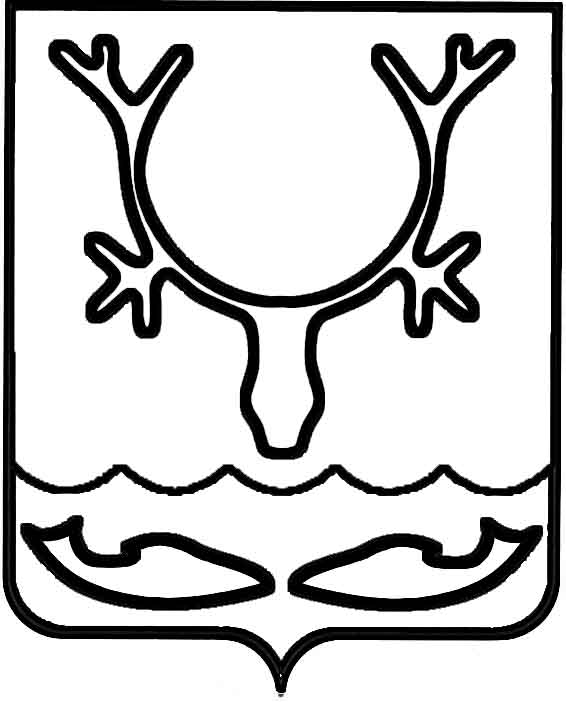 Администрация муниципального образования
"Городской округ "Город Нарьян-Мар"ПОСТАНОВЛЕНИЕОб утверждении Порядка предоставления единовременной, ежегодной и ежемесячной выплаты отдельным категориям гражданВ соответствии со статьей 86 Бюджетного кодекса Российской Федерации, пунктом 5 статьи 20 Федерального закона от 06.10.2003 № 131 "Об общих принципах организации местного самоуправления в Российской Федерации", решением Совета городского округа "Город Нарьян-Мар" от 24.12.2020 № 155-р "Об утверждении Положения "О наградах и почетных званиях муниципального образования "Городской округ "Город Нарьян-Мар" и признании утратившими силу некоторых решений Совета городского округа "Город Нарьян-Мар", в целях реализации муниципальной программы "Поддержка отдельных категорий граждан муниципального образования "Городской округ "Город Нарьян-Мар", утвержденной постановлением Администрации МО "Городской округ "Город Нарьян-Мар" от 31.08.2018 № 585, Администрация муниципального образования "Городской округ "Город Нарьян-Мар"П О С Т А Н О В Л Я Е Т:1.	Утвердить Порядок предоставления единовременной, ежегодной                         и ежемесячной выплаты отдельным категориям граждан (Приложение).2.	Признать утратившими силу:-	постановление Администрации МО "Городской округ "Город Нарьян-Мар"               от 15.08.2018 № 532 "Об утверждении Порядка предоставления единовременной выплаты отдельным категориям граждан";-	постановление Администрации МО "Городской округ "Город Нарьян-Мар"             от 06.12.2018 № 963 "О внесении изменений в постановление Администрации МО "Городской округ "Город Нарьян-Мар" от 15.08.2018 № 532 "Об утверждении Порядка предоставления единовременной выплаты отдельным категориям граждан";-	постановление Администрации муниципального образования "Городской округ "Город Нарьян-Мар" от 13.06.2020 № 195 "Об утверждении порядка предоставления ежемесячной социальной выплаты лицам, имеющим звание "Почетный гражданин города Нарьян-Мара";-	постановление Администрации муниципального образования "Городской округ "Город Нарьян-Мар" от 13.06.2020 № 196 "Об утверждении порядка предоставления ежегодной выплаты ко дню города лицам, награжденным знаком отличия "За заслуги перед городом Нарьян-Маром".3.	Настоящее постановление вступает в силу после его официального опубликования и распространяется на правоотношения, возникшие с 1 января 
2021 года.Приложениек постановлению Администрациимуниципального образования "Городской округ "Город Нарьян-Мар"от 25.01.2021 № 50ПОРЯДОКПРЕДОСТАВЛЕНИЯ ЕДИНОВРЕМЕННОЙ, ЕЖЕГОДНОЙ 
И ЕЖЕМЕСЯЧНОЙ ВЫПЛАТЫ ОТДЕЛЬНЫМ КАТЕГОРИЯМ ГРАЖДАН1.	Настоящий Порядок предоставления единовременной, ежегодной 
и ежемесячной выплаты отдельным категориям граждан (далее – Порядок) определяет механизм и условия предоставления единовременной выплаты лицам, которым присвоено звание "Почетный гражданин города Нарьян-Мара", лицам, награжденным знаком отличия "За заслуги перед городом Нарьян-Маром", лицам, которым присвоено звание "Ветеран города Нарьян-Мара", лицам, награжденным Почетной грамотой муниципального образования "Городской округ "Город Нарьян-Мар", ежемесячной выплаты лицам, которым присвоено звание "Почетный гражданин города 
Нарьян-Мара", а также ежегодной выплаты лицам, награжденным знаком отличия 
"За заслуги перед городом Нарьян-Маром", и реализуется в рамках муниципальной программы "Поддержка отдельных категорий граждан муниципального образования "Городской округ "Город Нарьян-Мар", утвержденной постановлением Администрации МО "Городской округ "Город Нарьян-Мар" от 31.08.2018 № 585.2.	Единовременная, ежегодная и ежемесячная выплата предоставляется                       в размерах, установленных Положением "О наградах и почетных званиях муниципального образования "Городской округ "Город Нарьян-Мар" и признании утратившими силу некоторых решений Совета городского округа "Город 
Нарьян-Мар", утвержденным решением Совета городского округа "Город 
Нарьян-Мар" от 24.12.2020 № 155-р.3.	Расходы, связанные с единовременной, ежегодной и ежемесячной выплатой                (в том числе с доставкой и перечислением), осуществляются за счет средств бюджета муниципального образования "Городской округ "Город Нарьян-Мар" (далее – городской бюджет). Данный вид расходов является публичным нормативным обязательством муниципального образования "Городской округ "Город Нарьян-Мар".Финансирование расходов на предоставление единовременной, ежегодной                    и ежемесячной выплаты осуществляется в пределах средств, предусмотренных                 на указанные цели в городском бюджете на соответствующий финансовый год, 
и утвержденных лимитов бюджетных обязательств городского бюджета.4.	Для получения единовременной, ежегодной и ежемесячной выплаты необходимо предоставить следующие документы:-	заявление на единовременную, ежегодную и ежемесячную выплату 
с указанием способа перечисления (в случае перечисления на лицевой счет 
гражданина – с указанием банковских реквизитов счета, при перечислении почтовым переводом – с указанием почтового адреса доставки) согласно приложению 1 
к Порядку;-	документ, удостоверяющий личность (паспорт);-	страховой номер индивидуального лицевого счета;-	согласие на обработку персональных данных согласно приложению 2                         к настоящему Порядку в соответствии с Федеральным законом от 27.07.2006 
№ 152-ФЗ "О персональных данных".Копии документов должны быть удостоверены нотариусом или другим должностным лицом, имеющим право совершать нотариальные действия, 
или предоставлены с предъявлением подлинников. Копии документов, предоставленные с предъявлением подлинника, заверяются специалистом Администрации муниципального образования "Городской округ "Город Нарьян-Мар" (далее – Администрация города), осуществляющим прием документов.5.	Заявление на единовременную, ежегодную и ежемесячную выплату подается одним из следующих способов:лично заявителем по адресу: г. Нарьян-Мар, ул. Ленина, д. 12, кабинет № 5;через организации почтовой связи по адресу: 166000, Ненецкий автономный округ, город Нарьян-Мар, ул. Ленина, д. 12.  Заявление на ежегодную и ежемесячную выплату подается заявителем один раз 
в течение всего периода выплат.В случае изменения персональных данных, адреса проживания, реквизитов банковского счета получателя выплат получатель уведомляет об этом Администрацию города в течение 30 календарных дней.6.	Решение о предоставлении ежегодной выплаты принимается Администрацией города ежегодно не позднее 10 марта.Предоставление ежемесячной выплаты производится за период, начиная                     с месяца, следующего за месяцем вступления в силу решения Совета городского округа "Город Нарьян-Мар" о присвоении почетного звания, но не ранее даты подачи заявителем заявления о предоставлении ежемесячной выплаты.  Перечисление ежемесячной выплаты производится на основании распоряжения Администрации города в срок до 20 числа месяца, следующего за месяцем, за который производится выплата со счета Администрации города на лицевой счет заявителя, открытый в банке или иной кредитной организации, либо через организации федеральной почтовой связи по месту проживания заявителя. 7.	Перечисление ежегодной и ежемесячной выплат прекращается в случае смерти получателя указанных выплат, начиная с месяца, следующего за месяцем, 
в котором наступила смерть.8.	Налогообложение единовременной, ежегодной и ежемесячной выплаты производится в соответствии с законодательством Российской Федерации.Приложение 1к Порядку предоставленияединовременной, ежегодной и ежемесячнойвыплаты отдельным категориям гражданГлаве города Нарьян-Мара___________________________________от ________________________________,                                                                          (ФИО)проживающей(го) по адресу:______________________________________________________________________тел. ______________________________ИНН _____________________________заявление.      Прошу перечислить (перечислять) единовременную (ежегодную, ежемесячную) выплату в связи с награждением  (присвоением)_______________________________________________________________________________________________________на лицевой счет № ________________________________________________________в ______________________________________ ИНН _____________________________БИК ________________________, Корсчет _________________________, счет для расчетов ________________________________________________________________.Приложение:1. Копия документа, удостоверяющего личность (паспорт).2. Копия страхового номера индивидуального лицевого счета.3. Копия № лицевого счета сберегательной книжки (банковской карты)                           на____ л. в __ экз."___"____________20______ г.  Подпись:___________ ___________________________                                                                                                          (расшифровка)Дата _____________________________Подпись __________________________Приложение 2к Порядку предоставленияединовременной, ежегодной и ежемесячнойвыплаты отдельным категориям гражданСОГЛАСИЕна обработку персональных данныхЯ, _______________________________________________________________________,проживающий(ая) по адресу: ________________________________________________________________________________________________________________________Место рождения:___________________________________________________________выражаю свое согласие на обработку Администрацией муниципального образования  "Городской округ "Город Нарьян-Мар" (адрес: 166000, НАО, г. Нарьян-Мар, 
ул. Ленина, д. 12) моих персональных данных (сбор, систематизацию, накопление, хранение, уточнение, использование, распространение (передачу данных определенному кругу лиц, третьим лицам, в государственные информационные системы), блокирование, уничтожение) как с использованием средств автоматизации, так и без использования таких средств в целях рассмотрения моего заявления                      на получение мер социальной поддержки, социальной услуги. Перечень персональных данных, на обработку которых дается согласие, включает в себя любую информацию, представляемую в заявлении и других представляемых в Администрацию муниципального образования "Городской округ "Город Нарьян-Мар" документах 
в указанных выше целях. Я проинформирован(а), что под обработкой персональных данных понимаются действия (операции) с персональными данными в рамках выполнения Федерального закона от 27.07.2006 № 152-ФЗ "О персональных данных". Настоящее согласие дано мной бессрочно с правом отзыва. Я оставляю за собой право отозвать настоящее согласие путем направления письменного заявления 
в Администрацию муниципального образования "Городской округ "Город 
Нарьян-Мар". В этом случае Администрация муниципального образования "Городской округ "Город Нарьян-Мар" прекращает обработку персональных данных, 
а персональные данные подлежат уничтожению не позднее, чем через 5 лет с даты прекращения обязательства сторон.Настоящее согласие вступает в действие с момента подписания."__" _________ ____ г. _____________________                                                (подпись заявителя)25.01.2021№50Глава города Нарьян-Мара О.О. Белак